Ptačí parta:zapisovatel:						ilustrátor, mapovatel:pozorovatel (atlasy, dalekohled): 			pokusy, péče (nářadí):1. Kde rostou keře s květy/plody? – Vyfoť a zakresli do mapy červeně. 2. Kde jsou husté keře pro úkryt? – Vyfoť a zakresli do mapy zeleně.Našli jsme: 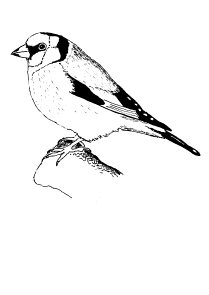 keř							hnízdo/peříčkovetoucí meze n3. Naše otázka: 4. Jaké druhy jsme pozorovali?5. Jak se tu o podmínky pro ptáky lidé starají?Lidé tu keře a stromy sázejí.			ano/neObsekávají je, když jsou malé.			ano/neZastřihují a ořezávají větve.			ano/nePonechávají okraje cest a polí s rostlinami se semeny.		ano/ne6. Jakou činnost na pomoc ptákům jsme zkusili my? Co jsme k tomu použili za nářadí a jiné věci?Nakresli jako komiks:Kdy se na místo vrátíme, abychom zjistili, co se stalo: Závěr: Co by nám asi řekli ptáčci, kdyby uměli mluvit: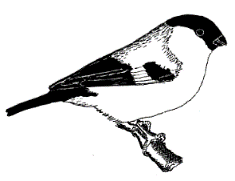 Kresby pocházejí z archivu Muzea Říčany, siluety: volná.licence http://phylopic.org/.druh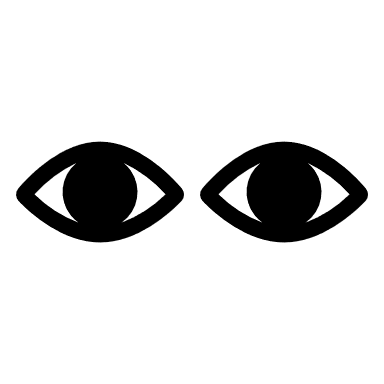 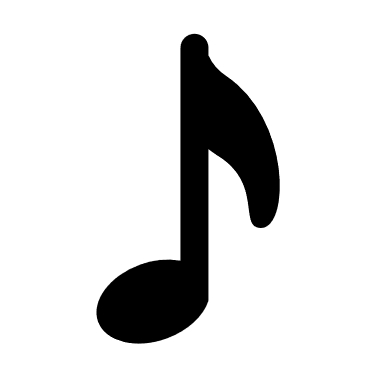  koroptev polní 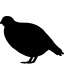 hýl obecný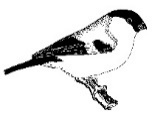 bažant obecný 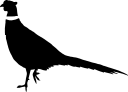 zvonek obecný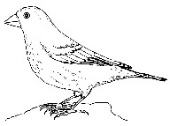 poštolka obecná 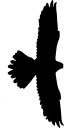 stehlík obecný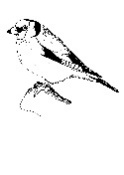 káně lesní 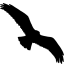 sýkora koňadra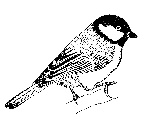 skřivan polní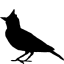 sýkora modřinka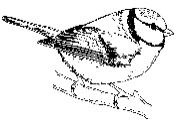 strnad obecný 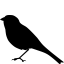 pěnkava obecná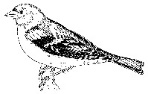 